2019 йил 2 март куни туман 82-умумтаълим мактабида 10-11 синф ўқувчилари ўртасида ёшларни спортга кенг жалб этиш, ҳарбий ватанпарварлик руҳида тарбиялаш мақсадида “ТЕМУРБЕКЛАР”  ҳарбий спорт мусобақасининг туман босқичи ўтказилди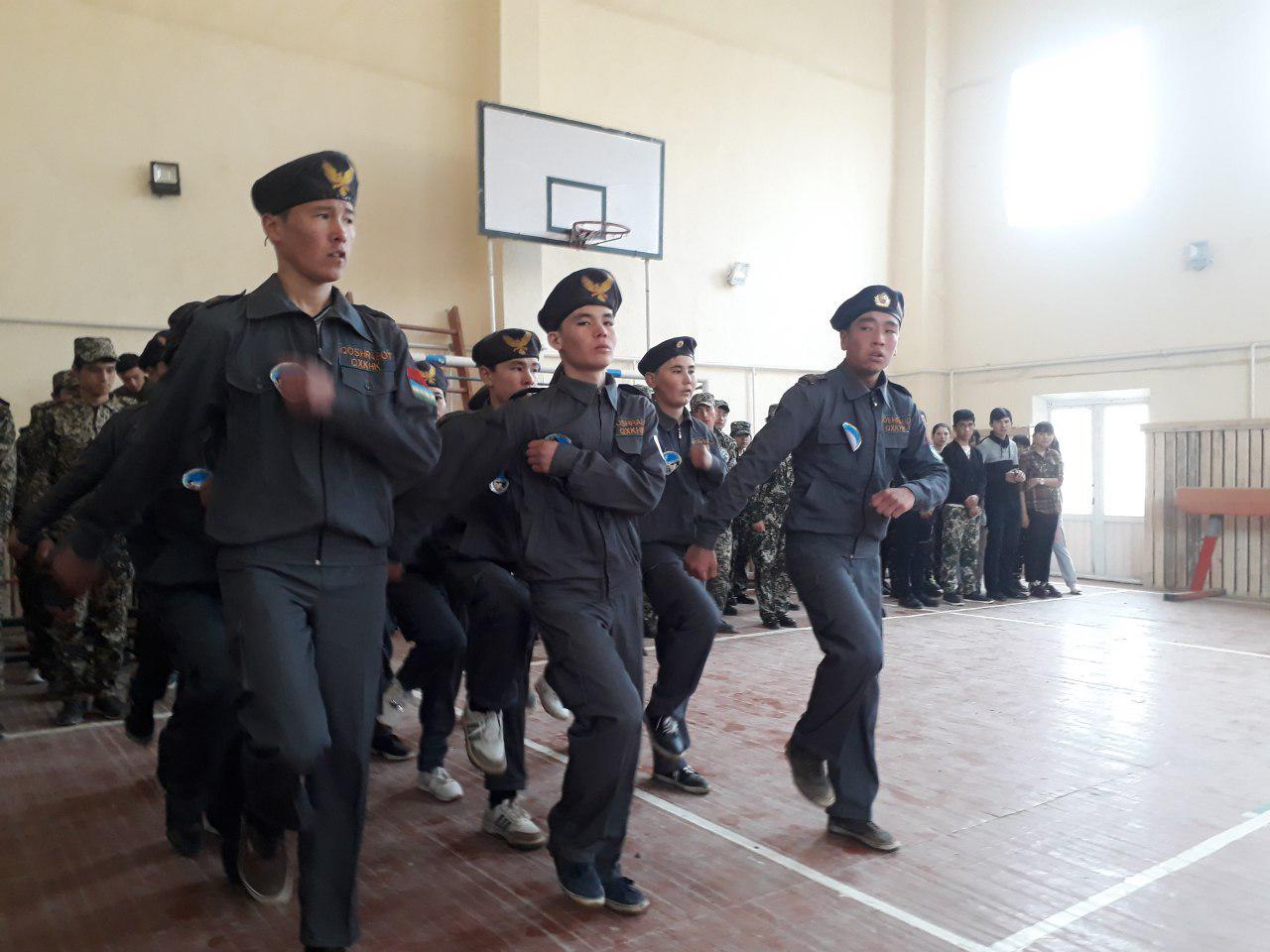 